附件：  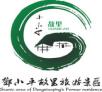 聘用人员求职登记表                                                        填表时间：注：如表中所填内容与事实不符，视为求职者自动放弃求职要求。姓 名姓 名性 别性 别性 别出生年月出生年月出生年月出生年月照片民 族民 族学 历学 历学 历学 位学 位学 位学 位照片政治面貌政治面貌婚姻状况婚姻状况婚姻状况籍 贯籍 贯籍 贯籍 贯照片户口所在地户口所在地身份证号码身份证号码身份证号码有无办理社会保险有无办理社会保险有无办理社会保险有无办理社会保险有     无有     无有     无有     无照片现住地址现住地址联系电话联系电话联系电话联系电话联系电话学习简历起 止 时 间起 止 时 间起 止 时 间起 止 时 间起 止 时 间起 止 时 间起 止 时 间毕 业 学 校毕 业 学 校毕 业 学 校毕 业 学 校毕 业 学 校所 学 专 业所 学 专 业所 学 专 业所 学 专 业所 学 专 业所 学 专 业学习简历学习简历学习简历工作简历起 止 时 间起 止 时 间起 止 时 间起 止 时 间起 止 时 间起 止 时 间起 止 时 间工 作 单 位工 作 单 位工 作 单 位工 作 单 位工 作 单 位主 要 业 绩主 要 业 绩主 要 业 绩主 要 业 绩主 要 业 绩主 要 业 绩工作简历工作简历工作简历其它特长提供材料□体检表           □毕业证复印件□身份证复印件     □职称证复印件□结婚证复印件     □计划生育证、未婚证□体检表           □毕业证复印件□身份证复印件     □职称证复印件□结婚证复印件     □计划生育证、未婚证□体检表           □毕业证复印件□身份证复印件     □职称证复印件□结婚证复印件     □计划生育证、未婚证□体检表           □毕业证复印件□身份证复印件     □职称证复印件□结婚证复印件     □计划生育证、未婚证□体检表           □毕业证复印件□身份证复印件     □职称证复印件□结婚证复印件     □计划生育证、未婚证□体检表           □毕业证复印件□身份证复印件     □职称证复印件□结婚证复印件     □计划生育证、未婚证□体检表           □毕业证复印件□身份证复印件     □职称证复印件□结婚证复印件     □计划生育证、未婚证□体检表           □毕业证复印件□身份证复印件     □职称证复印件□结婚证复印件     □计划生育证、未婚证□体检表           □毕业证复印件□身份证复印件     □职称证复印件□结婚证复印件     □计划生育证、未婚证□体检表           □毕业证复印件□身份证复印件     □职称证复印件□结婚证复印件     □计划生育证、未婚证家庭主要成员姓 名姓 名年 龄年 龄年 龄与本人关系与本人关系与本人关系政治面貌政治面貌政治面貌工作单位及职务工作单位及职务工作单位及职务工作单位及职务工作单位及职务工作单位及职务工作单位及职务家庭主要成员家庭主要成员家庭主要成员家庭主要成员办公室意见年  月  日年  月  日人事分管领导意见人事分管领导意见年  月  日年  月  日年  月  日年  月  日拟分配科室分管领导意见拟分配科室分管领导意见年  月  日年  月  日年  月  日年  月  日年  月  日局长意见年  月  日年  月  日